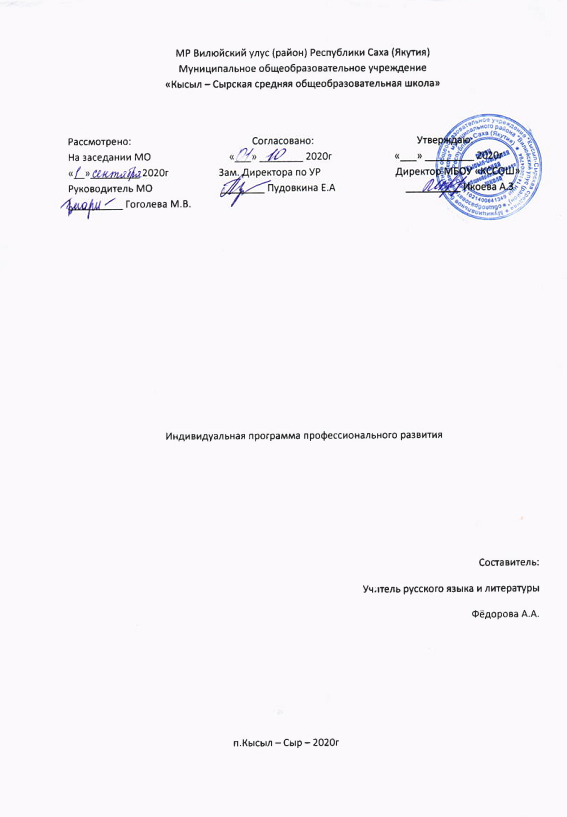 Индивидуальная тема самообразования. «Формирование языковой и речевой компетенции учащихся на уроках русского языка и литературы».Технология, по которой работаю. Деятельностный метод обучения.Внеклассная работа. Планирование, подготовка и проведение внеклассныхмероприятий, олимпиад, участие в районных, российских, международных конкурсах, олимпиадах, проведение предметных недель.Общественно – педагогическая деятельность. УчительТворческие замыслы. Участие в профессиональных конкурсах, сообществах.Когда начата работа над темой. 1 сентября 2018 годаКогда предполагается закончить работу. 31 мая 2022 года.Актуальность темы. Современное поколение неохотно и мало читает, и это давно уже не секрет. Всё чаще мы видим детей у телевизора, у планшета или компьютера, да ещё с наушниками в ушах. Происходит "отторжение” ребёнка от общения с окружающими людьми. А ведь именно общение является важным в работе и общественной жизни до такой степени, что тем, кто им не обладает, грозит изоляция от общества.Речь детей становится невыразительной, снижается грамотность. Я давно уже задумывалась над этой проблемой. Каким образом заинтересовать детей, научить их вдумчиво читать и грамотно писать, активизировать их внимание к таким учебным предметам, как русский язык и литература? Долгое время в жизни школьника оказывается невостребованным такой компонент обучения как языковая и коммуникативная компетенция. И я поставила целью обучения (как об этом писал в "Концепции образования по русскому языку в 12-летней школе” авторский коллектив под руководством Н.М.Шанского и Загоровской): формирование у обучаемых языковой и коммуникативной компетенции.  необходимо расширять кругозор учащихся, повышать уровень их культурного образования, развивать языковые и коммуникативные навыки и умения.Профессионально-педагогическое кредо: Ученик имеет право на собственное мнение.Цель самообразования по теме развивать языковые и коммуникативные навыки и умения, сформировать у обучающихся умение выражать свои мысли в устной и письменной форме, расширить кругозор учащихся, повысить уровень их культурного образования.Задачи самообразования.1.Раскрывать учениками своеобразие таланта и мастерства писателей и поэтов.2.Развивать речь учащихся, совершенствуя её образность и выразительность, пополняя лексикон.3.Учить ребят комплексно анализировать текст, самостоятельно составлять тексты.4. Совершенствовать монологическую и диалогическую речь учащихся, учить их оценивать ответ товарища, используя убедительные доказательства из своего жизненного и литературного опыта.5.Воспитывать в ученике самостоятельное видение жизненной ситуации, независимость суждений.6.Продолжить внедрение инновационных технологий, методик в преподавание русского языка и  литературы, повышая тем самым научно-теоретический уровень в области теории и методики преподавания русского языка и литературы.7.Изучить  психологические и возрастные особенности школьников.8.Проводить  целенаправленную работу с одарёнными детьми.9. Создание условий:-для проявления творческих  способностей учащихся на уроках,-для развития таких качеств, как ответственность и самостоятельность в приобретении необходимых знаний по предмету.10. Разработать методические рекомендации, дидактические материалы в рамках темы самообразования.Принципы профессионального самообразования: непрерывность, целенаправленность, единство общей и профессиональной культуры, взаимосвязь и преемственность, доступность, опережающий характер.Источники самообразования: СМИ, в том числе: специализированная литература (методическая, научно-популярная, публицистическая, художественная), Интернет; медиа-информация на различных носителях, семинары, конференции, мероприятия по обмену опытом, мастер-классы, курсы повышения квалификации, экскурсии, театры, выставки, музеи.Формы самообразования:Индивидуальная:- посещение уроков коллег;- участие в педагогических советах школы;- изучение научно – методической и учебной литературы.- участие в работе методического объединения школы.Групповая:– участие в педагогических советах школы;- участие в работе методического объединения школы;- курсовая подготовка на КПК;- изучение научно – методической и учебной литературы;- обмен мнениями с коллегами по вопросам самообразования.Ожидаемый результат самообразования:      повышение успеваемости и уровня обученности учащихся, мотивации к изучению предмета,разработка и апробирование дидактических материалов, тестов, наглядностей, создание электронного комплекта педагогических разработок;разработка и проведение открытых уроков, мастер-классов, обобщение опыта по исследуемой теме,доклады, выступления на заседаниях МО, участие в конкурсах и конференциях  с  самообобщением опыта.повышение уровня профессиональной компетенции.Планируемые результаты самообразования:- выступление на педагогических советах школы;- участие в работе МО школы и города;- создание банка статей с обобщением опыта по данной теме;- выступление по теме самообразования на научно-практических конференциях различного уровня;- постоянное ведение электронного портфолио учителя.Предполагаемый результат.Повышение коммуникативных и речевых навыков в учебной и внеучебной деятельности.Организация сотрудничества педагога и учащихся, учащихся между собой.Творческая активность учащихся.Участие в педсоветах, семинарах, вебинарах, в работе школьного и районного МО учителей гуманитарного цикла.Разработка новых форм, приёмов обучения.Умение оказать практическую помощь коллегам.Основные вопросы по самообразованию.изучение психолого-педагогической литературы;разработка программно – методического обеспечения учебно-воспитательного процесса;анализ и оценка результатов своей деятельности и деятельности учащихся;продолжать изучать педагогический опыт других преподавателей;планомерное и систематическое совершенствование методов учебно–воспитательного процесса.Форма отчета по проделанной работе: выступление на заседаниях школьного, районного МО, педсовете, творческий отчет, участие в конкурсах.Этапы работы.План самообразования разработан на 2018-2022 г. г. и включает следующие этапы.I. Теоретический этап: 2018 – 2022 г. г.1. Анализ личных затруднений по данной проблеме.2. Формулирование личной индивидуальной темы, осмысление последовательности своих действий, постановка цели и задач в своей работе.3. Знакомство с психолого-педагогической и методической литературой по выбранной проблеме самообразования.4. Разработка системы мер, направленных на решение данной проблемы и внедрение ее в процесс обучения и воспитания.5. Прогнозирование результатов в формате проведения цикла открытых уроков и мероприятий.II. Практическое решение проблемы: 2019 - 2020 г. г.1. Создание комплекта педагогических разработок.2. Корректировка работы по данной проблеме.3. Изучение психолого-педагогической и методической литературы по выбранной проблеме самообразования.4. Оформление результатов по теме самообразования.5. Представление творческих отчетов о ходе самообразования: на педагогическом совете и школьном методическом объединении.6. Посещение с обсуждением открытых уроков и мероприятий.
III. Оценочный этап: 2020 - 2021 г. г.1. Анализ проделанной работы по проблеме.2. Создание банка статей по теме самообразования.3. Представление опыта на практических семинарах учителей, собственных сайтах и сайте школы.Индивидуальный план.Направления самообразования: Основные направленияДействия и мероприятияСроки реализацииПрофессиональное1.Изучить программы и учебники, уяснить их особенности и требования.2. Знакомиться с новыми педагогическими технологиями через предметные издания и Интернет.3. Повышать квалификацию на курсах для учителей.4.Успешно пройти аттестацию.Психолого-педагогические1.Совершенствовать свои знания в области классической и современной психологии и педагогики. Методические1.Совершенствовать знания современного содержания образования учащихся по начальнымклассам.2. Знакомиться с новыми формами, методами и приёмами обучения .3. Принимать активное участие в работе школьного и городского МО учителей русского языка и литературы.4. Организовать работу с одарёнными детьми и принимать участие в научно-практических конференциях, конкурсах творческих работ, олимпиадах.5. Изучать опыт работы лучших учителей своей школы, городского, республики через Интернет.6. Посещать уроки коллег и участвовать в обмене опытом.7. Периодически проводить самоанализ профессиональной деятельности.8. Создать собственную базу лучших сценариев уроков, интересных приемов и находок на уроке.9. Проводить открытые уроки для коллег по работе, учителей городского уровня, на семинарах директоров и завучей школ города.10. Выступать с докладами по теме самообразования.Информационно-технологические технологии1.Изучать ИКТ и внедрять их в учебный процесс.2. Обзор в Интернете информации по предмету, педагогике и психологии.3. Создать электронную почту для контакта с единомышленниками.Охрана здоровья1. Внедрять в образовательный процесс здоровьесберегающие технологии.2. Вести здоровый образ жизни. ОСНОВНЫЕ ЭТАПЫ РАБОТЫ ПО САМООБРАЗОВАНИЮ:ЭтапыСодержание работыСрокиПрактическая деятельностьДиагностическийИзучение литературы по проблеме и имеющегося опытаПрогностический1.Определение целей и задач темы.2.Разработка системы мер, направленных на решение проблемы.3.Прогнозирование результатов.Практический1.Внедрение опытаработы.2.Формирование методического комплекса.3.Корректировка работы.Обобщающий1.Подведение итогов.2.Оформление результатов работы.ВнедренческийРаспространение опыта работы.Компетенция включает совокупность взаимосвязанных качеств личности (знаний, умений, навыков, способов деятельности), задаваемых по отношению к определённому кругу предметов и процессов и необходимых для качественной продуктивной деятельности по отношению к ним. Выходит, что компетенция для ученика – это образ его будущего, ориентир для освоения.Коммуникация – акт общения, связь между двумя и больше индивидами, основанная на взаимопонимании, сообщение информации одним лицом другому или ряду лиц.Коммуникативная компетенция включает знание необходимых языков, способов взаимодействия с окружающими людьми и событиями, навыки работы в группе, владение различными социальными ролями в коллективе. Ученик должен уметь представить себя, написать письмо, анкету, заявление, задать вопрос, вести дискуссию.Языковая компетенция предполагает знание самого языка, его устройства и функционирования , языковых норм, в том числе орфографических и пунктуационных.Именно языковая и коммуникативная компетенции способствуют формированию умений и навыков речевого общения. А для этого необходимо создавать на каждом уроке условия речевого общения. Речевая деятельность формируется во всех её видах – чтении, говорении, письме, аудировании. "Обучать общению, общаясь” – без этих условий нет урока. На уроках русского языка предлагаю учащимся разнообразные виды заданий, позволяющие выражать свои мысли связно и адекватно, строить коммуникативно-целесообразные высказывания в устной и письменной форме, пользуясь нужными языковыми средствами в соответствии с целью, содержанием речи и условиями общения. Это означает, что необходимо вырабатывать чувство языка, развивать аналитические и творческие способности учащихся – как на уровне содержания, так и на уровне языковых средств, что очень тесно взаимосвязано.Формирование коммуникативных и языковых компетенций.КомпетенцииОбщепредметные компетенцииРусский языкКоммуникативная компетенцияУстный диалогЗадавание вопросов собеседнику.
Конструирование ответа на вопрос.Диалог в письменной формеСамопрезентация в форме резюме.Полилог(коллективная дискуссия)Ролевая форма представления текста произведения.Языковая компетенцияПисьмоОрфографическая и пунктуационная грамотность.
Составление документации.РечьОрфоэпические нормы.ЧтениеВыразительность, эмоциональностьПредлагаются несколько заданий, которые помогают развивать коммуникативные способности учащихся. Именно применение коммуникативной компетенции на уроках русского языка создаёт условия для развития интеллектуальной, творчески одарённой, нравственной личности, способной к общению в любом культурном пространстве. Без развития коммуникативной компетенции не может быть конкурентоспособной, толерантной личности, потому что, начиная со среднего звена, с простого (языковой анализ текста) и заканчивая в старших классах лингвистическим анализом или интерпретацией текста, анализом сюжета, у учащихся формируются практические навыки. Все виды компетенции, сформированные у учащихся, проявляются при сдаче ЕГЭ.  8 класс.   "Виды сказуемых. Односоставные предложения”. Задания такого типа дают возможность использовать навыки логического и абстрактного мышления, развивают умение обобщать и проводить сравнение, включать интуицию, воображение, и, конечно же, работать со справочной литературой (словарями, энциклопедиями).Задание. Записываем предложение:Дни поздней осени бранят обыкновенно,
Но мне она мила, читатель дорогой,
Красою тихою, блистающей смиренноЗадание. Рассказать, что видят они за этими строками поэта. Подобрать синонимы к словам « бранить», « блистать». Почему А. С. Пушкин называет осень тихой? Предлагаю прочитать предложение с разной интонацией. Спрашиваю, какие строчки поэта об осени вы знаете? Запишите их, определите двусоставные или односоставные предложения вы записали.Задание. Привести строчки Пушкина, подходящие к такой ситуации: вы проснулись в ясное, солнечное утро и вспомнили такие строчки: «Мороз и солнце, день чудесный …». Придумать ситуацию, чтобы к ней можно было подобрать какие-то строчки поэта («Буря мглою небо кроет»,  «Сквозь волнистые туманы пробирается луна»).Задание. Создание миниатюры по данному началу с использованием односоставных и двусоставных предложений. Например: а) Пушкин – один из самых умных людей на свете – и нас делает умнее. Читая его книги… б) Вечер. Беру томик стихов Пушкина и …Задание. "Продолжи строчку”, "Начни строчку”, "Восстанови строчку”:Во глубине сибирских руд храните гордое терпенье…Люблю дымок спалённой жнивы…Скажи мне, что средь этих стенМогли бы дать вы мне взамен…Говоря о смысловой роли односоставных предложений, указываем на особенности их стилистики: такие предложения отличаются большей степенью эмоциональности, экспрессивными оттенками (силой проявления чувств), сфера их употребления обширна.Задание. Вставить в неопределённо-личные предложения местоимения, сопоставить и определить, чем отличаются односоставные предложения от двусоставных. Например:Прошу не умничать.
Сейчас неси сюда тулуп.
Ну, братцы, затянем-ка на сон грядущий мою любимую.Сопоставление позволяет увидеть лаконичность (краткое и чёткое выражение мысли), естественность, энергичность определённо-личных местоимений, их уместность в этих случаях.Анализируя научно-популярный текст, отмечаем, что предложения со сказуемым – глаголом в 1 лице множественного числа создаёт ощущение непринуждённости, ощущение беседы с читателем, активизирует внимание (вернёмся, вдумаемся, спросим себя).Обратимся к стихотворению "Деревня”. Начинается оно мирной картиной деревенской жизни. Посмотрите, с какой любовью, и какой точностью передаёт Пушкин Михайловский пейзаж. Вдумаемся в эти замечательные строки. И прежде всего спросим себя, что побудило Пушкина написать это стихотворение.Составить 4–5 определённо-личных предложений в связи с анализом повести "Капитанская дочка” со сказуемыми: посмотрите, вдумаемся, обратите внимание, рассмотрим.При изучении неопределённо-личных предложений сопоставляем такие предложения с двусоставными предложениями.Бассейн. Здесь учат плаванью.Бассейн. Здесь опытные тренеры учат плаванью.Подали чай, просят остаться ночевать.Хозяева подали чай, они просят меня остаться ночевать.Отмечаем следующее: а) неопределённо-личные предложения синонимичны односоставным; б) в неопределённо-личных предложениях действующее лицо устранено из речи, так как всё внимание сосредотачивается на действии, на событии; в) неопределённо-личные предложения более лаконичны, мысль в них выражена кратко и чётко; с) действующее лицо в неопределённо-личных предложениях не обозначено, потому что оно несущественно.Задание. Наблюдаем роль неопределённо-личных предложений по тексту И. С. Тургенева.Вот нашему дедушке и донесли, что Пётр Овсяников , мол, на вас жалуется : землю, вишь, отнять изволили…Дедушка ваш к нам тотчас и прислал своего ловчего с командой… Вот и взяли моего отца, и в вашу вотчину повели. Я тогда был маленький мальчишка, босиком за ним бежал. Что же. Привели его к вашему дому да под окнами и высекли. А ваш то дедушка стоит и тоже глядит. Отец мой кричит: " Матушка, Марья Васильевна, заступись, пощадите хоть вы!” А она только знай приподнимается да поглядывает. Вот и взяли с моего отца слово отступиться от земли и благодарить ещё велели, что живого отпустили.Отмечаем, что текст относится к разговорному стилю речи. Учащиеся вводят в неопределённо-личные предложения подлежащие. Замечаем, что текст становится загромождённым названиями многих лиц. Выясняем стилистическую роль неопределённо-личных предложений. Автор стремится выделить главных действующих лиц: барина, барыню, Петра Овсянникова. Говоря о них, автор употребляет двусоставные предложения, другие персонажи отодвигаются на второй план. Рассказчик стремится указать на события, на действия: донесли, взяли, привели, высекли… Можно выполнить упражнение типа редактирования текста. Например, устранить синтаксическое однообразие текста, заменив некоторые предложения со страдательными причастиями неопределённо-личными предложениями. Как изменился текст?Задание. Сравнить два текста. Определить авторский, обосновать своё мнение.Утро после урагана было сырое и серое. Земля, воздух, точно губка, пропиталась водой. Вода сочилась из расселин утёсов, стояла в чашечках цветов, ручьями падала с ветвей, шлёпала под ногами.Сырое и серое утро после урагана. Земля и воздух, точно губка, пропитанные водой. Вода, сочащаяся из расселин утёсов. Стоящая в чашечках цветов , падающая с ветвей, шлёпающая под ногами.Автору принадлежит первый текст. Назывные предложения во втором тексте передают недостаточно выразительно изображаемую картину, в ней жизни, движения, у автора вода сочилась, стояла, падала, шлёпала.Такой анализ учит оценивать текст с точки зрения его соответствия содержанию речи, не злоупотреблять назывными предложениями.Можно проводить задания такого типа:вставить пропущенные буквы;обозначить орфограммы;обозначить основы предложений;указать типы сказуемых и способ выражения.Сегодня, я вижу, особенно грустен твой взгляд,
И руки особенно тонки, колени обняв.
Послушай: далеко, далёко, на озере Чад
Изысканный бродит жираф
Ему грациозная стройность и нега дана,
И шкуру его украшает волшебный узор, 
С которым равняться осмелится только луна,
Дробясь и качаясь на влаге широких озёр.
Вдали он подобен цветным парусам корабля,
И бег его плавен, как радостный птичий полёт.
Я знаю, что много чудесного видит земля,
Когда на закате он прячется в мраморный грот.
Я знаю весёлые сказки таинственных стран
Про чёрную деву, про страсть молодого вождя.
Но ты слишком долго вдыхала тяжёлый туман,
Ты верить не хочешь во что-нибудь кроме дождя.
И как я тебе расскажу про тропический сад,
Просторные пальмы, про запах немыслимых трав…
Ты плачешь? Послушай … далёко, на озере Чад
Изысканный бродит жираф. Н.Гумилёв.По тексту, который сначала выразительно читает учитель, затем учащиеся про себя, проводится такая беседа:– Каким настроением проникнуто стихотворение?
– Кому адресован рассказ о жирафе?
– Как развёрнуто определение "изысканный”?
– Что предшествовало рассказу о жирафе?
– Какие сравнения использованы в стихотворении?
– Как они работают на его идею?
– Какова же она, идея стихотворения, его главная мысль?Тема: "Сравнительный оборот и составное именное сказуемое, выраженное существительным с союзами как, будто, словно”Задание . Записать текст под диктовку, обозначить как члены предложения конструкции, вводимые сравнительными союзами.Как мальчик кудрявый, резва,
Нарядна, как бабочка летом,
Значенья пустого слова
В устах её полны приветом
Ей нравиться долго нельзя:
Как цепь, ей несносна привычка,
Она ускользнёт, как змея,
Порхнёт и умчится, как птичка.
Таит молодое чело
По воле – и радость, и горе 
В глазах – как на небе светло.
В душе её темно, как в море.
То истиной дышит в ней всё,
То всё в ней притворно и ложно!
Понять невозможно её,
Зато не любить невозможно. М. Лермонтов.Задание. Списать текст, расставив знаки препинания, вписав пропущенные буквы, определить грамматические основы, подчеркнуть как сравнительные обороты.Ты жертва жизненных тревог,
И нет в тебе сопротивленья,
Ты, как оторванный листок,
Плывёшь без воли по теченью.
Ты как на жниве сизый дым.
Откуда ветер не повеет,
Он только стелется над ним 
И к облакам бежать не смеет.
Ты словно яблони цветы,
Когда их снег покрыл тяжёлый
Стряхнуть тоску не смеешь ты,
И жизнь тебя погнула долу,
Ты как лощина в вешний день:
Когда весь мир благоухает,
Соседних гор ложится тень
И ей одной цвести мешает,
И как с вершин бежит в неё 
Снегов растаявшая груда,
Так в сердце бедное твоё
Стекает горе отовсюду. А. Толстой.Делаем сравнительный анализ стихотворений. Учащиеся перечитывают оба стихотворения и напротив каждых (1–3) строк одним словом обозначают, о каком качестве, свойстве характера, души, черте внешности говорят авторы. Затем отвечают на вопросы и выполняют задания:– Какие образы предстают перед нами из каждого стихотворения?
– Какие синтаксические конструкции использованы для создания этих образов?
– Найдите синонимичные выражения в обоих стихотворениях.
– Укажите в стихотворениях слова, выражающие их главную мысль.
– Как в каждом случае строится доказательство этой главной мысли?
– Если заменить авторские сравнения своими собственными определениями, обогатит или обеднит это художественный образ?
– Композиция какого стихотворения такова, что, закончив его чтение, возникает желание вернуться к началу тут же? Или это зависит не от композиции?Наблюдаем роль различных видов сказуемых в художественном тексте.Запись текста под диктовку и проверка его: объяснение орфограмм и пунктограмм, определение грамматической основы, видов сказуемого и способ его выражения.«Портрет мужчины»Картина в Лувре работы неизвестногоЕго глаза – подземные озёра.
Покинутые царские чертоги.
Отмечен знаком высшего позора,
Он никогда не говорит о Боге.
Его уста – пурпуровая рана 
От лезвия, пропитанного ядом;
Печальные, сомкнувшиеся рано,
Они зовут к непознанным усладам.
И руки – бледный мрамор полнолуний, 
В них ужасы неснятого проклятья,
Они ласкали девушек-колдуний
И ведали кровавые распятья.
Ему в веках достался странный жребий –
Служить мечтой убийцы и поэта,
Быть может, как родился он – на небе
Кровавая растаяла комета
В его душе столетние обиды.
В его душе печали без названья,
На все сады Мадонны и Киприды
Не променяет он воспоминанья.
Он злобен, но не злобой святотатца,
И нежен цвет его атласной кожи.
Он может улыбаться и смеяться, 
Но плакать … плакать он не может. Н.Гумилёв.Аналитическое чтениеПеред вами поэтический портрет мужчины. Рассмотрите его.– Что вы видите на первом плане?
– Разделите стихотворение на части и определите главную мысль каждой
– Какова композиция стихотворения? Как она способствует логике проникновения в художественный образ?
– Первая часть стихотворения создаёт внешний вид человека. Отражается ли во внешности его характер? Как?
– Попробуем заменить составные именные сказуемые в первой части простыми глагольными. Что теряет образ в результате такой замены?
– Вторая часть – проникновение во внутренний мир, в характер и даже прошлое героя. Какой же человек перед нами?
– Поэт описывает портрет или своё впечатление от портрета? Подтвердите свою мысль.
– Какое впечатление производит портрет на вас? Убедил ли вас поэт в том, что прошлое этого человека именно таково? Почему можно считать предположение Гумилёва убедительным?
– Какие чувства вызывает у поэта герой картины ? Подтвердите ответ текстом.
– Какую жизнь, по-вашему, прожил этот человек?
– Он злобен и он злится. Есть ли разница между этими выражениями? Какая?Самостоятельная работа.Рассмотреть репродукцию картины Н. Крамского "Неизвестная” и написать подражание Гумилёву ( композиция, синтаксический строй).Задания на обобщение по теме "Типы сказуемых”1. Записать текст под диктовку: сделать синтаксический и пунктуационный разбор.Старинным золотом и желчью напитал
Вечерний свет холмы. Зардели красны, буры
Клоки косматых трав, как пряди рыжей шкуры.
В огне кустарники, и воды как металл.
А груды валунов и глыбы голых скал
В размытых впадинах загадочны и хмуры.
В крылатых сумерках – намёки и фигуры…
Вот холм сомнительный, подобный вздутым рёбрам,
Чей согнутый хребёт порос, как шерстью, чобром?
Кто этих мест жилец: чудовище, титан?
Здесь душно в темноте. А там – простор, свобода,
Там дышит тяжело усталый океан. М. Волошин2. Списать текст, вставив пропущенные буквы, знаки препинания, обозначить грамматическую основу и указать вид сказуемых.Вода в бухте отражала скалы. Цвет их был суров, неоднообразен. Скалы были чёрные, красные и жёлтые, как охра. Изредка их перерезали пласты белых и синеватых пород. Но у всех этих красок было общее свойство – их покрывал сизый налёт, свойственный окалине. Очевидно, это были следы космического огня и тепла. Зеленоватый сумрачный воздух, наполненный солнечным дымом и жёлтыми отсветами скал, струился над нами. Безмолвие каменного хаоса скрывало смертельные опасности обвалов. Не было слов, чтобы передать изгибы бухт, затенённые углы, гроты, выстланные чёрным блеском и светлой подворной травой. К. Паустовский.3. Сравнительный анализ текстов.– Что общего между этими двумя текстами?
– Каким настроением они проникнуты?
– При помощи каких слов и выражений создаётся это настроение?
– Какими красками написаны оба пейзажа? Выпишите слова и выражения, передающие цвет. Какие синтаксические конструкции использованы для передачи цвета?
– Почему в последней строфе стихотворения не развёрнута антитеза? 
– Найдите сравнения. Какова их роль в тексте?
– Предположим, что в стихотворении словосочетание как металл заменено синонимичным прилагательным или причастием. Как изменится смысл предложения?
– Есть ли антитеза в прозаическом отрывке?
– Попытайтесь объяснить, почему в стихотворении так много предложений без сказуемого, а в прозе преобладают простые глагольные сказуемые. Как это "работает” на идею каждого текста?Главная цель педагогической деятельности - формирование языковой и речевой компетенций учащихся на основе коммуникативно-деятельностного подхода к процессу обучения, позволяющих на практическом уровне овладеть русским языком. Педагог должен обучать родному языку в тесной связи с нравственным воспитанием, прививать любовь к своей стране, к своим близким через языковую среду. Умение грамотно выстроить свою речь на высоком уровне возможно, если есть понимание и знание того, как с помощью разнообразных лексических и грамматических средств языка отражается окружающий нас мир, выражаются наши мысли и чувства. Как нужно пользоваться этими средствами, чтобы быть понятным окружающими, и как правильно понять смысл обращённой к тебе речи.Для достижения цели можно использовать следующие педагогические технологии:-технология проблемного обучения позволяет всесторонне и гармонично развивать ребёнка;-технология уровней дифференциации на основе обязательных результатов позволяет отработать образовательные стандарты, предупредить неуспеваемость;-технология проведения учебных дискуссий  развивает навыки публичного выступления;-технология личностной ориентации (обучение в сотрудничестве развивает взаимоответственность, способность обучаться в силу собственных возможностей при поддержке своих товарищей);-проектная технология позволяет повысить и углубить интерес детей; развивает творческие способности учащихся путем формирования компетентности в сфере самостоятельной познавательной деятельности, критического мышления; помогает школьникам приобрести исследовательские и  коммуникативные умения, навыки работы с большим объемом информации;-информационно-коммуникационные технологии активизируют психические процессы учащихся: память, внимание, восприятие; гораздо активнее и быстрее происходит возбуждение  познавательного интереса, формируют информационную культуру.Важно работать с текстом больших художников слова: так будет постепенно формироваться, создаваться «твердый зрительный образ» слова, предложения, твердая лингвистическая подготовка. Чтобы сформировать у учеников коммуникативную компетенцию, научить их мыслить самостоятельно, недостаточно насытить урок русского языка условно-коммуникативными или коммуникативными упражнениями, позволяющими решать коммуникативные задачи. Важно предоставить учащимся возможность решать какие-то проблемы, рассуждать над возможными путями решения этих проблем с тем, чтобы учащиеся акцентировали внимание на содержании своего высказывания, чтобы в центре внимания была мысль, а язык формировал и формулировал эту мысль.Использование современных технологий для повышения эффективности школьного обучения.Наиболее актуальной задачей в современном образовании является повышение качества школьного обучения. На любом этапе развития школьного образования постоянно возникают препятствия и проблемы, которые требуют оперативного вмешательства и положительного решения. Для того чтобы оно устойчиво, динамично и эффективно развивалась, необходимо постоянно организационно изменяться и двигаться вперед. В частности, возникает весьма серьезный вопрос: как, обучая, тем не менее, гарантировать обучающемуся возможность свободного и конструктивно-интеллектуального саморазвития с учетом своеобразия склада его ума? Ведь как бы там ни было, но, формируя у обучающегося «систему глубоких и прочных знаний», «способность решать задачи», «умственные действия с наперед заданными качествами», «научные понятия» и т. д., мы (педагоги) тем самым вольно или невольно предопределяем границы его личной интеллектуальной свободы. С другой стороны, предоставляя обучающемуся полную свободу действий и произвольно варьируя содержание его учебных занятий, мы рискуем превратить ученика в интеллектуального иждивенца, не способного к напряженной и продуктивной интеллектуальной работе.Пытаться разрешить эту дилемму возможно благодаря применению новых современных технологий в школьном образовании, которые дают возможность разносторонне развиваться личности ребенка.Под современными технологиями в широком смысле понимаются такие, которые отличаются от традиционной системы обучения и являются инновационными в школьном образовании.Задачи современных технологий заключаются в:повышении уровня социальной адаптации обучающихся;создании условий для личностного и профессионального самоопределения;формировании умений и навыков планирования, организации и контроля собственной деятельности;повышении мотивации к изучению предмета;развитии коммуникативных качеств личности, творческих способностей;формировании ключевых компетентностей обучающихся.Отличительными признаками технологического подхода в обучении является те, при которых основной акцент делается на организацию различных видов деятельности обучаемых, при которых:преподаватель выступает в роли педагога-менеджера и режиссера обучения, а не транслятора учебной информации;информация используется как средство организации деятельности, а не как цель обучения;обучаемый выступает в качестве субъекта деятельности наряду с преподавателями, беря на себя часть ответственности за обучение и контроль, а его личностное и интеллектуальное развитие выступает как одна из главных образовательных целей.Отвечающие новым целям технологии обязательно должны включать следующие действия самих обучающихся:постановку проблемы, формулирование задачи;обсуждение критериев желаемого результатов (продуктов);поисковую работу с информационными источниками;самостоятельное, коллективно-распределенное создание продукта;предъявление своего результата другим, участие в обсуждении результатов других, взаимооценка;самооценку, коррекцию результата,которые в свою очередь формируют компетентности обучающихся.Инновационными технологиями современного образования являются:1. Здоровьесберегающие технологии как фактор эффективного образования.Одной из важнейших задач отечественного образования является сохранение здоровья школьников. Этого можно достичь, внедряя здоровьесбрегающие технологии в работу школ. Их можно рассматривать как технологическую основу здоровьесберегающей педагогики – одно из самых перспективных систем ХХI века, и как совокупность приемов, форм и методов организации обучения школьников, без ущерба для их здоровья, и качественную характеристику любой педагогической технологии по критерии ее воздействия на здоровье обучающихся и педагогов.Здоровьесберегающие технологии отвечают за физическое, психическое социальное, нравственное и духовное здоровье школьников. Они реализуются на основе личностно-ориентированного подхода.Здоровьесберегающие технологии – это система мер по охране и укреплению здоровья учащихся, учитывающая важнейшие характеристики образовательной среды и условия их жизни, воздействующие на здоровье.К психолого-педагогическим основаниям технологии здоровьесбережения относятся:- снятие эмоционального напряжения у обучающихся;- создание благоприятного психологического климата на уроке;- охрана здоровья и пропаганда здорового образа жизни;- комплексное использование личностно-ориентированных технологий.К образовательным технологиям здоровьесберегающей направленности относятся;А) технология развивающего обучения;Б) технология уровневой дифференциации;В) технология «раскрепощенного развития детей»;Г) технология психологического сопровождения учебной группы.А) Технологии развивающего обучения (ТРО).Классификационные характеристики технологии ТРО в определённой части отвечают принципам здоровьесберегающей педагогики: антропоцентрическая философская основа, признание основным фактором развития психогенного, развивающая концепция усвоения и т. д. Ориентация на «зону ближайшего развития» обучающегося при построении его индивидуальной образовательной программы позволяет в максимальной степени учесть его способности, возможности, темпы развития, влияние окружающей среды и условий. Важным моментом, положительно влияющим на психологическое состояние обучающегося, а в динамике – и на его здоровье, является принятый в ТРО характер оценки учебной деятельности.Б) Технология уровневой дифференциации обученияСреди классификационных параметров этой группы технологии потенциальная положительная связь с воздействием на здоровье учащихся видится в таких, как приспосабливающая философская основа, система малых групп среди типов управления познавательной деятельностью, целевая ориентация на обучение каждого обучающегося на уровне его индивидуальных возможностей и способностей. У педагога появляется возможность дифференцированно помогать слабому ученику и уделять внимание сильному, более эффективно работать с трудными детьми. Сильные учащиеся активно реализуют своё стремление быстрее продвигаться вперёд и вглубь, слабые – меньше ощущают своё отставание от сильных.Важной отличительной особенностью данной технологии, которую можно рассматривать как системообразующую для целой группы образовательных технологий, является разработанный подход к оцениванию знаний учащихся.В) К числу здоровьесберегающих технологий следует отнести и «технологию раскрепощённого развития детей». Отличительные особенности этой технологии, основное внимание которой обращено главным образом на обучающихся начальной школы, состоят в следующем:1. Учебные занятия в классе проводятся в режиме смены динамических поз, для чего используется специальная ростомерная мебель с наклонной поверхностью – парты и конторки. Часть урока ученик сидит за партой, а другую часть – стоит за конторкой. Тем самым сохраняется и укрепляется позвоночник, формируется осанка.2. Для разминок и упражнений на мышечно-телесную и зрительную координацию, а также на развитие внимания и быстроты реакции на уроке используются схемы зрительных траекторий. Упражнения сочетают в себе движения глазами, головой и туловищем, выполняются в позе свободного стояния и базируются на зрительно-поисковых стимулах, которые несут в себе мотивационно активизирующий заряд для всего организма. Результатами таких упражнений являются: развитие чувства общей и зрительной координации и их синхронизация; развитие зрительно-моторной реакции, в частности скорости ориентации в пространстве, в т. ч. реакции на экстремальные ситуации (типа дорожно-транспортных и т. п.).Г) Технология психологического сопровождения учебной группы разработана М. Ю. Громовым и Н. К. Смирновым как модель внедрения в работу школы принципов психологии здоровья и педагогической психотерапии. В её основе – активное участие психологов в образовательном процессе школы, превращение школьного психолога в одну из ключевых фигур учебно-воспитательного процесса, основанного на принципах здоровьесбережения. Учителям, освоившим эту технологию становится и легче и интереснее работать, поскольку исчезает проблема учебной дисциплины и происходит раскрепощение учителя, открывается простор для его педагогического творчества. Здоровый образ жизни не занимает пока первое место в иерархии потребностей и ценностей человека в нашем обществе. Наблюдения показывают, что использование здоровьесберегающих технологий в учебном процессе позволяет учащимся более успешно адаптироваться в образовательном и социальном пространстве, раскрыть свои творческие способности, а учителю эффективно проводить профилактику асоциального поведения.2. Технология «Развития критического мышленияКритическое мышление – это один из видов интеллектуальной деятельности человека, который характеризуется высоким уровнем восприятия, понимания, объективности подхода к окружающему его информационному полю. Технология «развития критического мышления» полностью опирается на самостоятельную активную деятельность, обучение происходит сообща, учащиеся работают парами, либо группами над одной и той же проблемой, тем самым продвигают друг друга в учёбе, оказывая конкретную помощь, обмениваясь знаниями и поощряя любые усилия друзей. В результате применения данной технологии у обучающихся развивается логическое мышление, и формируются ключевые компетентности.3. Информационно-коммуникативные технологии — средство развития мотивации учебной деятельности.Для достижения эффективности образовательного процесса, в частности в плане развития мотивации, могут использоваться различные средства. Одним из таких средств могут служить образовательные информационно-коммуникационные технологии (ИКТ). Современные ИКТ дают новые возможности в реализации традиционного комплекса дидактических принципов обучения. Кроме того, ИКТ позволяют в более полной мере осуществлять учет принципов личностно-ориентированного образования, такие как:- принцип самоценности индивидуума;- принцип определения обучаемого как активного субъекта познания;- принцип ориентации на саморазвитие, самообучение, самообразование обучаемого; социализации обучаемого;- принцип опоры на субъективный опыт обучаемого;- принцип учета индивидуальных психофизиологических особенностей обучаемого;- принцип развития коммуникативных способностей личности.Влияние ИКТ на мотивацию учебной деятельности рассматривает отдельные условия повышения эффективности усвоения учебного материала за счет стимулирования познавательных потребностей при помощи ИКТ, формирование позитивной эмоциональной атмосферы на занятиях с использованием ИКТ, использование информационных ресурсов сети Интернет как средства усиления познавательных мотивов школьников.Важным фактором ускорения этих процессов должны стать меры государственной политики в области информатизации образования, сформулированные в федеральных целевых программах «Электронная Россия» (2002—2010), «Компьютер в каждую школу» (2001—2005 гг.).4. Технология исследовательской и проектной деятельностиА) Технология проектирования - это процесс разработки, составления проекта. Проект есть способ выражения идеи языком целей и задач, мер и действий по достижению намечаемых целей, необходимых ресурсов для практической реализации замыслов,сроков воплощения идеи.Метод проектов способствует активизации всех сфер личности школьника – его интеллектуальной и эмоциональной сфер и сферы практической деятельности, а также позволяет повысить продуктивность обучения, его практическую направленность.Преимущества данной технологии заключаются в:самостоятельной деятельности учащихся;использовании исследовательских методов;практической, теоретической значимости предполагаемых результатов;возможности показать начальный опыт;собственном представление о структуре проекта;опыте оформления результатов и представления своих достижений;области предпочтений в проектной и исследовательской деятельности;степени полезности приобретённых навыков.Основным принципом проектной работы является совместная работа учителя и учащихся по формулировке темы работы, определению решаемых задач, разработке плана работы, контроля этапов выполнения работы и оценке полученного результата.Б) Технология исследовательской деятельности учащихся связанна с поиском ответа на творческую, исследовательскую задачу с неизвестным решением и предполагающая наличие основных этапов, характерных для исследования в научной сфере.Механизмы развития исследовательской деятельности в образовательном учреждении включают в себя:создание творческой атмосферы, мотивацию интереса к исследовательской, проектной, творческой деятельности;инициирование и поддержка поисковой, исследовательской, проектной деятельности;сопровождение исследовательской и проектной деятельности;создание условий для поддержки, внедрения и распространения результатов деятельности.Цель технологии исследовательской деятельности заключается в приобретении учащимися навыка исследования как универсального способа освоения действительности, развитии исследовательского типа мышления, активизации личностной позиции учащихся в образовательном процессе на основе самостоятельно получаемых знаний, которые являются личностно значимыми для конкретного учащегося.В результате от исследовательской деятельности обучающиеся получают творческий импульс или желание расширять свои горизонты.5. ТЕХНОЛОГИЯ ПОРТФОЛИО:Портфолио - рабочая файловая папка, содержащая многообразную информацию, которая документирует приобретенный опыт и достижения учащихся. Дополняя традиционные контрольно-оценочные средства, портфолио позволяет учитывать результаты, достигнутые учеником в разнообразных видах деятельности - учебной, творческой, социальной, коммуникативной и др., и является важнейшим элементом практико-ориентированного подхода к образованию. Конечная цель учебного портфолио заключается в свидетельстве прогресса обучения: по результатам деятельности, по приложенным усилиям, по материализованным продуктам учебно-познавательной деятельности. А основной смысл портфолио - «показать все, на что способен обучающийся».Применение учебного портфолио предполагает:смещение акцента с того, что учащийся не знает и не умеет, на то, что он знает и умеет данной теме и данному предмету;интеграцию количественной и качественной оценок;перенос педагогического ударения с оценки на самооценку.При этом «портфолио» преследует следующие цели:Диагностическая - фиксирует изменения, и рост обучающихся за определенный период времени;Целеполагания - поддерживает учебные цели;Мотивационная - поощряет результаты учащихся, преподавателей и родителей;Содержательная - раскрывает весь спектр выполняемых работ;Развивающая - обеспечивает непрерывность процесса обучения о т года к году;Рейтинговая - показывает диапазон навыков и умений.Технология портфолио предполагает самостоятельность работы, при этом обучающийся превращаются из объекта образовательной деятельности в его субъект. Это очень важно при определении готовности школьника к углубленному изучению ряда предметов6. Игровая технологияИгра – это свободная деятельность, которая совершается внутри намеренно ограниченного пространства и времени, протекает упорядочено, по определенным правилам и с определенным набором ролей.Психолого-педагогические основы игровой технологии заключаются в:1. личностном включении в процесс обучения и социализации обучающегося;2. проживание ситуации успеха именно сегодня, а не завтра;3. позиции реального, а не словесного равенства с взрослым;4. апробации различных стилей деятельности и взаимоотношений;5. возможности оказания и получения практической помощи;6. участии в коллективной (групповой) деятельности;7. тренировке навыков рефлексии.Все это основы способствуют формированию образовательных компетентностей и рефлексивных способностей обучающихся.Игра реализует потребность обучающихся в активном действии, в стремлении проявить себя, стимулирует потребность в общении. Игровые технологии формируют навыки всех видов речевой деятельности, дает возможности для имитации. Данные технологии дают возможность обучающимся творческой реализации, учится, активизирует речемыслительную деятельность. При этом на уроке царит благоприятная психологическая атмосфера, что отвечает требованиям здоровьесбережения обучающихся.7. Технология перспективно-опережающего обученияПроцесс обучения иногда строится на использовании опорных конспектов, что позволяет сэкономить время на уроке для закрепления изученного материала, углубления, опережения, для развития умений и навыков при выполнении практических и лабораторных работ. На уроках используются стенды, схемы, рисунки, таблицы. Схемы и таблицы (опорные конспекты) позволяют быстрее продвигаться в учении, систематизировать свои знания, развивать логическое мышление и речь учащихся.Работа по опорным конспектам помогают учащимся, особенно слабым, осознавать, осмысливать, объяснять, обосновывать, доказывать. Цель использования таблиц и схем – оставить наглядный след при первом объяснении материала. Организация каждого этапа урока - это одновременная работа класса, которая создает возможность выполнить больший объем упражнений. Отсюда начинается опережение обучения. Обобщающий характер схем позволяет готовить обучающихся к восприятию предстоящих трудностей, опережать обучение. Используя схемы и таблицы, можно на уроке сэкономить время на объяснение материала, выходящего за рамки школьного курса. Предложенная форма подачи материала – схемы и таблицы – позволяют систематизировать знания, быстрее запоминать материал, облегчает запоминание сложных понятий и определений. Опорные конспекты не заменяют учебное пособие, а дополняют его, позволяя наглядно выделить основные понятия, приемы построения алгоритмов простейших задач, помогают учащимся в самостоятельной работе с учебными пособиями. Опорные конспекты способствуют развитию у них логического мышления, побуждает интерес к учебе.8. Модульная технологияВ модульной технологии сочетаются современные подходы к обучению и традиционная система обучения. Она предполагает такую организацию учебной деятельности, при которой обучающийся сам оперирует учебным содержанием, что, безусловно, ведёт к его самостоятельности, самоорганизации, самоконтролю и осознанности самого образовательного процесса. Таким образом, происходит внутреннее саморазвитие обучающегося. Главная цель данной технологии заключается в развитии самостоятельности обучающихся, его индивидуальных способностей и возможного потенциала. Модульная технология дает возможность для формирования мобильности знаний, гибкость метода и развития критического мышления обучаемых. Сокращение учебного времени и дифференциации содержания учебного материала. Обеспечивает мотивацию обучающихся в этом заключается эффективность модульной технологии.Таким образом, основная задача интеллектуального воспитания — помочь ребенку сформировать свой собственный ментальный мир. Имея же необходимые интеллектуальные ресурсы, ребенок впоследствии самостоятельно сможет решить, над, чем и как он будет думать, а это главная задача современного образования, которая достигается благодаря использованию современных технологий.Метод проектов - это такой способ обучения, при котором учащийся самым непосредственным образом включен в активный познавательный процесс; он самостоятельно формулирует учебную проблему, осуществляет сбор необходимой информации, планирует варианты решения проблемы, делает выводы, анализирует свою деятельность, формируя “по кирпичикам” новое знание и приобретая новый учебный и жизненный опыт.Компьютерные технологии обучения  - совокупность методов, приемов, способов, средств создания педагогических условий на основе компьютерной техники, средств телекоммуникационной связи и интерактивного программного продукта, моделирующих часть функций педагога по представлению, передаче и сбору информации, организации контроля и управления познавательной деятельностью.Дифференциация обучения - обучение строю на основе дифференциации, позволяющей учитывать индивидуальный темп продвижения школьника, корректировать возникающие трудности, обеспечить поддержку его способностей.Мультимедиа технологии - способ подготовки электронных документов, включающих визуальные и аудиоэффекты.  Применение мультимедиа технологий открывает перспективное направление развития современных компьютерных технологий обучения.МР Вилюйский улус (район) Республики Саха (Якутия)Муниципальное общеобразовательное учреждение«Кысыл – Сырская средняя общеобразовательная школа»Рассмотрено:                                                Согласовано:	                                        Утверждаю:На заседании МО                               «___» ________ 2020г                         «___» _________ 2020г«__»_________ 2020г                    Зам. Директора по УР                              Директор МБОУ «КССОШ»Руководитель МО                                                                                                 __________ Икоева А.З__________ Гоголева М.В.              __________ Пудовкина Е.АИндивидуальная программа по теме самообразования« Формирование языковой и речевой компетенции учащихсяна уроках русского языка и литературы»учителя  русского языка и литературы Фёдоровой Анастасии Александровны                                                                 п.Кысыл – Сыр – 2020г
